NOMINAL GROUP TECHNIQUE (NGT)A brainstorming technique that will insure team member inclusion and the generation of a high volume of diverse ideas.Bad Brainstorming…No structure/facilitation, a “free for all”.Has no focus, tends to wander across topics.Is dominated by the loudest/ most powerful.Discourages ideas through judgment or criticism.Creates warring factions and dissent.Generates the same old opinions.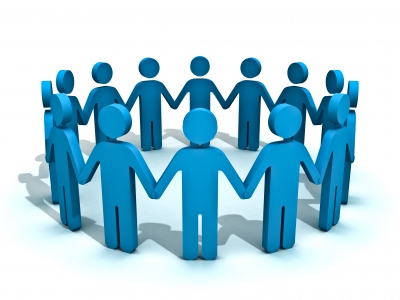 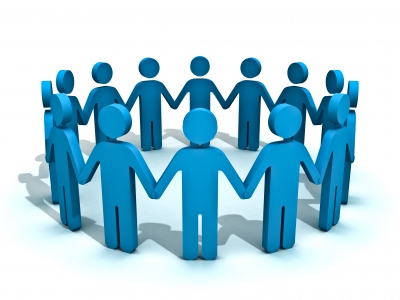 Good Brainstorming…Is structured/facilitated by a leader.Is focused on a specific question or problem.Includes all participants.Encourages all ideas.Engages individuals in a team effort.Generates a wide range of new ideas.Nominal Group Technique is Good BrainstormingThe 4 steps of NGT:Silent Generation of ideas based on a strong question: Each individual generates their own list. Tip: Use Post-it notes - one idea per page.Round Robin Report and Record:  Go around the room, one idea per person, record and number ideas as stated for all to see. Tip #1: Have each person read their idea as it is placed on the board/ sheet for all to see. Tip #2: Avoid editing the ideas.Discussion for Clarification:  Questions are asked regarding the ideas shared. Ensure that all members understand all ideas. Tip: Read all the ideas out load.Voting: Using sticky dots, a show of hands, or anonymous paper votes. Allow individuals to vote for a number of items that encourages “tough choices”. Tip #1: 	Create simple criteria for voting, e.g. select the ideas that are “doable” and most likely to succeed.Tip #2: 	Allow voting for 10-15 percent of the items, e.g. a list of 20 items might result in allowing 3 votes per member. Ask members to avoid placing all votes on one item.Tip #3: 	Paper voting reduces peer pressure.